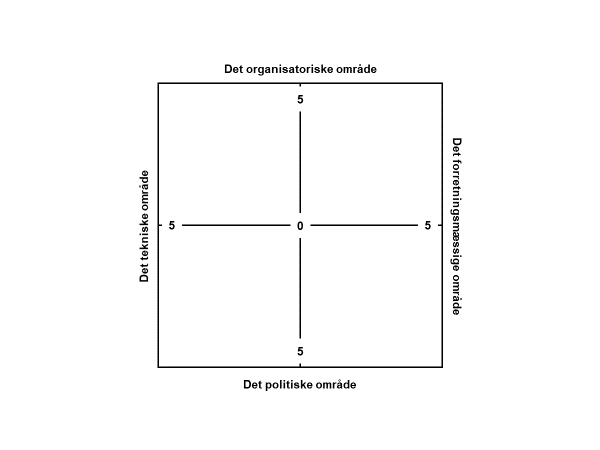 Projektets portrætFormål: Projektets portræt bruges til at få et overblik over projektets udfordringer samt kompleksiteten i projektet. Projektets portræt hjælper hermed projektlederen med at fokusere sin opmærksomhed.Indhold: Projektets portræt beskriver de områder af projektet, som projektlederen i særlig grad skal rette sin opmærksomhed mod. Projektets portræt fokuserer på følgende fire områder: Det forretningsmæssige områdeDet tekniske områdeDet organisatoriske områdeDet politiske områdeProjektets portræt er beskrevet i bogens kapitel 2, afsnit 5. Proces: Arbejd sammen to-og-to eller i grupperGennemgå de fire områder en efter enForetag en vurdering med hjælp fra nedenstående vurderingsskemaVurderingen foretages ud fra en skala fra 0 til 5”0” angiver en status på projektet med lille usikkerhed og stor klarhed, mens ”5” angiver en status med stor usikkerhed og ringe klarhed.Overfør vurderingen til skemaet på side 3Tegn en firkant som udtryk for status på projektet set i relation til de fire områder – se figur 2.9 og 2.11Diskuter hvilke tiltag der kan iværksættes for at forbedre projektets situation / status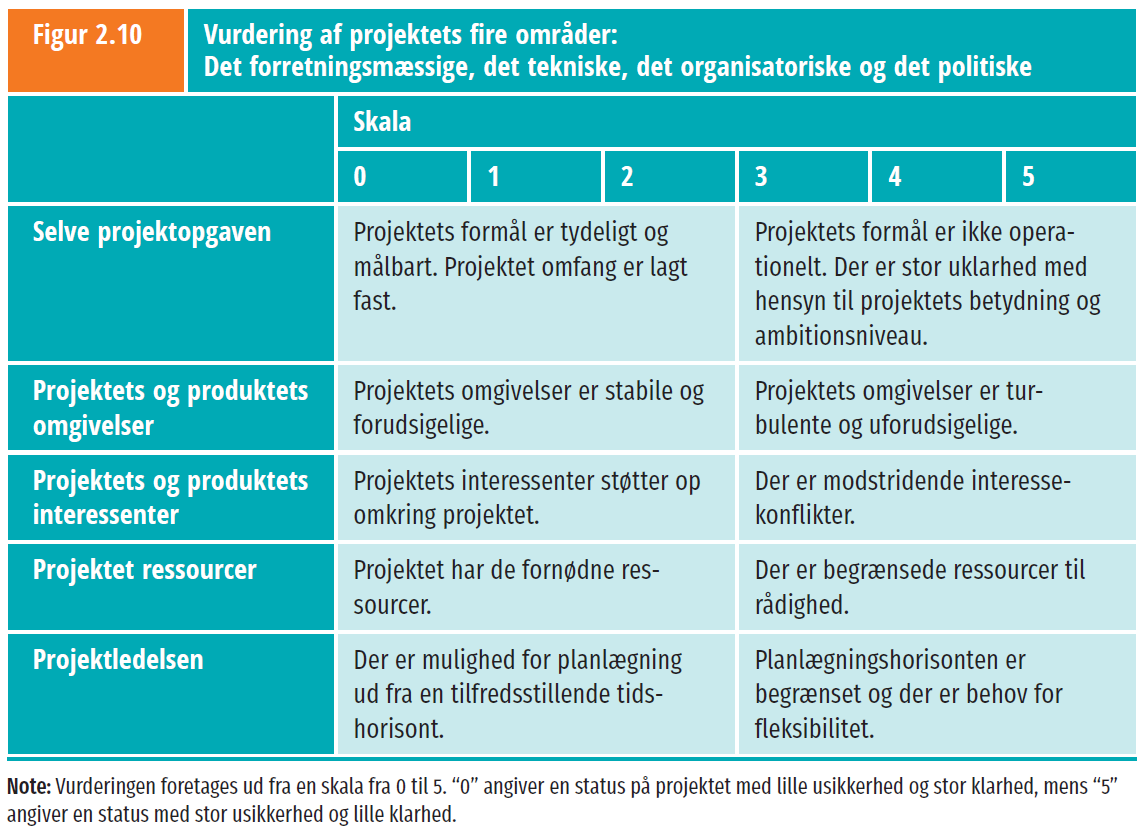 Projektets portræt